LYCÉE NATIONAL „HOREA, CLOŞCA ŞI CRIŞAN“ 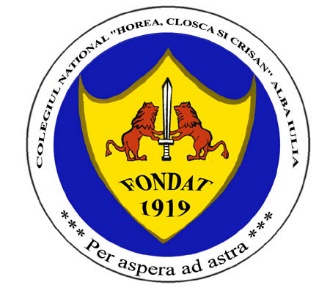                                     ALBA IULIAMODULE D`ENSEIGNEMENT PLURIDISCIPLINAIREAnnée scolaire 2016-2017Classe: XIe F – Philologie  BILINGUE FRANÇAISTITRE DU PROJET: La réussite de la vie professionnelle entre rêve et devoirPROBLÉMATIQUE: Comment la réussite professionnelle contribue-t-elle à l`accomplissement de l`individu ?CONTEXTE EDUCATIF : Le Lycée National « Horea, Cloșca și Crișan » d’Alba Iulia fait partie du projet « De l’enseignement bilingue vers les filières universitaires francophones ».  Dès l’année scolaire 2009-2010, les élèves de la section bilingue francophone bénéficient des cours de français et disciplines non-linguistiques enseignées en français qui leur donnent la possibilité de se présenter aux épreuves spécifiques du baccalauréat francophone et à la mention « section bilingue francophone » sur le diplôme de baccalauréat.La réalisation et l’évaluation du module interdisciplinaire  parcouru pendant cette année scolaire par les 25 élèves de la XIe F constitue l’épreuve anticipé du baccalauréat francophone, session 2018.LE THÈME DU PROJET  correspond à trois domaines proposés dans l’Accord bilatéral du 2006, « techniques d`expression et de communication »,  « culture économique et sociale » et « culture scientifique et technique ». DISCIPLINES NON-LINGUISTIQUES IMPLIQUÉES DANS LE PROJET: histoire, sociologie, technologie de l’information et de la communication. GROUPE CIBLE : 25 élèves de la XIe F, profil Humain, section Philologie-Bilingue Français DURÉE DU PROJET: septembre 2016-mai 2017LIEU: Lycée National « Horea, Cloșca și Crișan » CDI, Salle Multimédia, Laboratoire AEL, salle no. 4La recherche sur le terrain se réalisera à la Bibliothèque Batthyaneum d`Alba Iulia, au Musée National de l`Union, à la Bibliothèque Départementale ”Lucian Blaga” d`Alba Iulia.OBJECTIFS DU PROJET:favoriser le développement des compétences linguistiques de réception/production de messages oraux et écrits en français ;utiliser le français dans des activités d’apprentissage des disciplines scolaires non linguistiques (histoire, sociologie, technologie de l’information et de la communication);favoriser la préparation des élèves pour l’inscription dans une filière universitaire francophone de Roumanie et/ou dans une université française ; aider l’élève à devenir autonome dans le domaine de la recherche documentaire; améliorer l’habileté des élèves d’utiliser l’ordinateur ;favoriser l’appropriation par nos élèves de leur patrimoine régionalformer et développer aux élèves la capacité de travailler en équipe et les éduquer à l’esprit du savoir et du respect pour l’effort de l’autrui ; PRODUITS FINAUX : réaliser au niveau de chaque sous-groupe un numéro de la revue « La réussite de la vie professionnelle entre rêve et devoir » (version électronique et/ou sur papier)Rédaction au niveau de chaque sous-groupe un numéro de la revue “ La réussite de la vie professionnelle entre rêve et devoir” « Bilingue en fȇte 2017 »: dans la période 22-26 mai 2017 aura lieu la présentation du projet dans le cadre d’un spectacle où seront invités les parents des élèves, leurs collègues des classes bilingues francophones, les partenaires du projet.L’épreuve anticipée du Baccalauréat 2017 à mention « section bilingue francophone » aura lieu conformément aux textes officiels en vigueur (la dernière semaine du mois de mai).Rédaction de la synthèse personnelle – épreuve de l`examenIMPACT DU PROJET sur les enseignants, les élèves, les parents: préparer les élèves pour obtenir les diplômes francophones internationales DELF B1/B2 offrir aux élèves la possibilité de soutenir la première des épreuves spécifiques du Baccalauréat  à mention « section bilingue francophone »rendre les élèves autonomes dans le domaine de la recherche documentaireEQUIPE DU PROJETPROFESSEURS DNL : Barbu Daniel, professeur d`histoire	                           Moldovan Dumitru, professeur d`économie et de sociologie                                       Bîrz Lucreția, documentaliste-bibliothécaire et sociologue                                                                                                            Mureșan Codruța, professeur de technologies de l’information et de la communicationPROFESSEUR DE FRANÇAIS: Bădău Georgeta, Crișan AlinaCOORDINATEUR DU PROJET: Crișan Alina, professeur de françaisRépartition horaire des disciplines non-linguistiques impliquées dans le projet en fonction des contenus spécifiques permettant l’ancrage du module interdisciplinaires dans les programmes des disciplines (TC):Histoire : prof. Barbu Daniel: 15 heures/an 
Sociologie : prof. Dumitru Moldovan, 15 heures/an
Technologies de l’information et de la communication: prof. Codruţa Mureşan: 10 heures/anEn dehors de ces heures, les élèves bénéficient d’un cours du type CDŞ (Curriculum la decizia şcolii - Curriculum à la décision de l’établissement) : 2h/semaine, assuré par le professeur coordinateur du module interdisciplinaire, professeur Crișan AlinaPartenaire (la liste des partenaires sera complétée, si nécessaire,  en fonction de l’évolution du projet): Muzeul Unirii Alba Iulia - L’accord de partenariat entre Lycée National « Horea, Cloșca și Crișan » d’Alba et le Musée National de l`Union d`Alba Iulia, signé le ……. /2015. Sous-thèmes, problématiques et responsabilités1.Personnalités du département d`Alba qui ont réussi dans le domaine artistique et culturel Problématique : Dans quelle mesure les personnalités réussissent à mettre en valeur le patrimoine historique, artistique et culturel du département d`Alba ?1.1. Biographie ( Florea Cristina-Elena )1.2. Parcours professionnel (Anghel Alexandra Denisa, Todor Andrada-Maria )                                1.3. Difficultés et réussites qui ont jalonné le parcours professionnel (Mortură Camelia-Alexandra, Sauer Denise-Iuliana )2. Personnalités du département d`Alba qui ont réussi dans le domaine scientifique Problématique : Dans quelle mesure les personnalités réussissent à mettre en valeur le patrimoine scientifique du département d`Alba ?2.1. Biographie ( Cucui Alexandra Corina )2.2. Parcours professionnel ( Muntean Dana- Alexandra, Popescu Mirela Bianca)                         2.3. Difficultés et réussites qui ont jalonné le parcours professionnel (Cristea Gabriela-Maria, Paraschiv Doriana Maria)                         3. Personnalités du département d`Alba impliqués dans la vie de la cité Problématique : Comment les personnalités du département d`Alba s`impliquent-elles dans la vie de la cité ?3.1. Biographie ( Pâclișan Iulia-Diana )                                3.2. Parcours professionnel ( Gruiță Diana Roberta, Ruginescu Cristina-Maria )                    3.3. Difficultés et réussites qui ont jalonné le parcours professionnel (Hleihil Diana, Muntean Napoleon Dolar)                         4. Personnalités du département d`Alba qui ont réussi dans les médias Problématique : Dans quelle mesure la réalité du département d`Alba est reflétée dans l`activité des personnalités du domaine des médias locales et régionales ?4.1. Biographie ( Brad Bogdan Andrei )4.2. Parcours professionnel (Rusu Ionel, Suciu Ioan-Andrei)         4.3. Difficultés et réussites qui ont jalonné le parcours professionnel ( Farcaș Jessica Andrada, Maxim Ioana-Maria)5. Notre lycée, source de personnalitésProblématique : La réussite professionnelle des anciens élèves de notre lycée contribue-t-elle à la promotion de notre département ?5.1. Biographie (Suciu-Dămian Denisa )                            5.2. Parcours professionnel ( Leca Dragoș Adrian, Stoica-Brăilescu George)       5.3. Difficultés et réussites qui ont jalonné le parcours professionnel (Jurca Raluca-Ioana, Vasiu Carmen-Ioana)                             